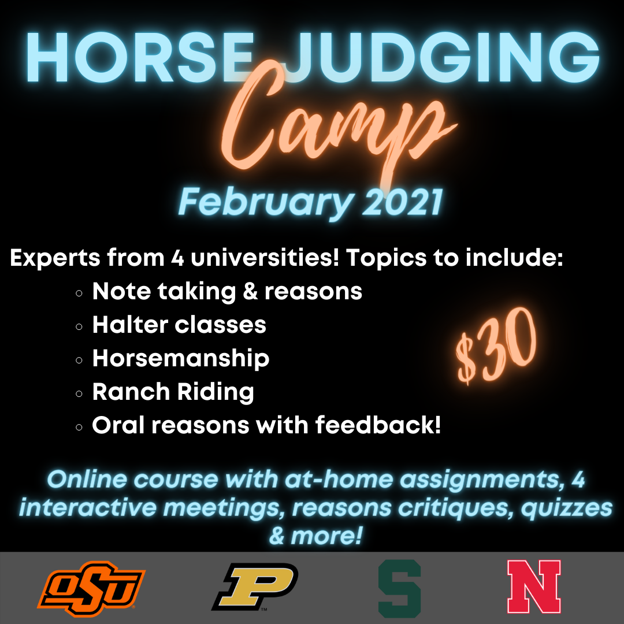 Virtual Horse Judging Camp 2021This is an online horse judging camp for anyone thinking about giving horse judging a try!  The camp includes at-home assignments, reasons critique, 4 interactive virtual meetings, quizzes, and certificate of completion! This camp is for anyone who may be thinking about being on or coaching a Horse Judging team.Each session will have an assignment, live presentations, discussion of the class and class/runs to practice on and critiques. Also, there is an in-depth session on oral reasons presented by the Oklahoma State World Champion Horse Judging team.Other presenters include:Dr. Steven Cooper (Oklahoma State University Judging team coach, AQHA, VRH judge)Taylor Fabus (Michigan State Horse Judging team coach)Dr. Kathy Anderson (University of Nebraska Judging team coach, AQHA, NSBA, APHA judge)Assistance from:Dr. Colleen Brady (Purdue University Extension Horse SpecialistTopics/classes covered include:Note-taking and reasonsHalterHorsemanshipRanch RidingOral reasons with feedback!Dates: February 16, 18, 23 and 25Time:  6 - 7:30pm Eastern time, 5 - 6:30pm Central timeThe fee for this course is $30. To purchase and enroll in this course, go to: https://campus.extension.org/course/search.php?search=horse+judging+campDates and topics:Tuesday February 16    Conformation/halter judgingThursday February 18   Oral reasonsTuesday February 23     Western HorseThursday February 25    Ranch Riding This Virtual Horse Judging camp is brought to you by:University of Nebraska (Dr. Kathy Anderson - kanderson1@unl.edu)Purdue University (Dr. Colleen Brady - bradyc@purdue.edu)Oklahoma State University (Dr. Kris Hiney - khiney@okstate.edu)Michigan State University (Taylor Fabus - tenlenta@msu.edu)